                                                                                                               PL 12-GVCỘNG HÒA XÃ HỘI CHỦ NGHĨA VIỆT Độc lập – Tự do – Hạnh phúcI. LÝ LỊCH SƠ LƯỢCHọ và tên: NGUYỄN HÀ ANH                                   Giới tính: NữNgày, tháng, năm sinh: 06/11/1995                                    Nơi sinh: Bắc GiangHọc vị cao nhất: Thạc sĩ        Năm nhận học vị: 2022        Nước cấp học vị: Việt NamChức vụ: Chuyên viênĐơn vị công tác: Viện Đào tạo Quốc tế - Học Viện Chính sách và Phát Triển, 
Bộ Kế hoạch & Đầu tư.Điện thoại liên hệ: DĐ: 0349362918E-mail: haanh9555@gmail.comSố CMND/CCCD: 024195000651                      Ngày cấp: 06/4/2021                           Nơi cấp: Cục Cảnh sát QLHC về TTXHII. QUÁ TRÌNH ĐÀO TẠOĐại học:Hệ đào tạo: Chính quy Nơi đào tạo: Học viện Hành chính Quốc giaNgành học: Quản lý nhà nướcNước đào tạo: Việt Nam                                      Năm tốt nghiệp: 2017Sau đại học: Thạc sĩHệ đào tạo: Chính quyNơi đào tạo: Học viện Hành chính Quốc giaNgành học: Quản lý công Nước đào tạo: Việt Nam                                      Năm tốt nghiệp: 2021III. QUÁ TRÌNH CÔNG TÁC CHUYÊN MÔNIV. QUÁ TRÌNH NGHIÊN CỨU KHOA HỌCCác đề tài nghiên cứu khoa học đã và đang tham gia trong 5 năm gần đây nhất:Hà Nội, ngày 01 tháng 12 năm 2022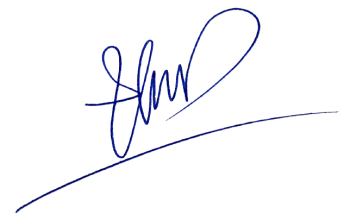 								ThS. Nguyễn Hà AnhLÝ LỊCH KHOA HỌC(Theo mẫu tại Thông tư số 09/2017/TT-BGDĐT ngày 04/4/2017 của Bộ trưởng Bộ GDĐT – Phụ lục V)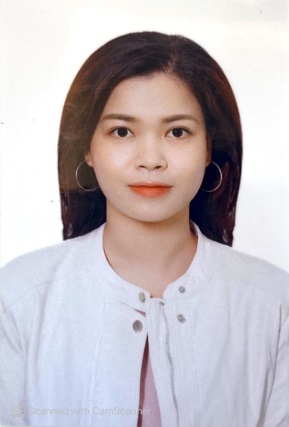 3.  Ngoại ngữ:1. Tiếng AnhMức độ sử dụng: Giao tiếpThời gianNơi công tácCông việc đảm nhiệmT2/2018 - T11/2022Bộ Khoa học và Công nghệChuyên viên phòng Kiểm soát thủ tục hành chính, Văn phòng BộTháng 12/2022Học viện Chính sách và Phát triểnTrợ lý Viện Dào tạo quốc tếTTTên đề tài nghiên cứuNăm bắt đầu/Năm hoàn thànhĐề tài cấp (NN, Bộ, ngành, trường)Trách nhiệm tham gia trong đề tài1Nghiên cứu cơ sở lý luận và thực tiễn để đề xuất thành lập và xây dựng Quy chế tổ chức và hoạt động của Bộ phận Tiếp nhận và Trả kết quả giải quyết TTHC tại Bộ KH&CN theo cơ chế một cửa, một cửa liên thông2018-2019Cấp BộThành viên2Nghiên cứu cơ sở lý luận và thực tiễn để đề xuất xây dựng Quy chế tiếp nhận, xử lý hồ sơ giải quyết TTHC theo cơ chế một cửa tại Bộ KH&CN2019Cấp BộThành viênNgười khai ký tên(Ghi rõ chức danh, học vị)